CERTIFICADO INTERNACIONAL DE SALUD PARA MASCOTAS INTERNATIONAL CERTIFICATE OF HEALTH FOR PETSMedellin,  09 de Noviembre de 2021 /09 Nov, 2021Se certifica que el Canino / I certify that the Canine:Nombre/ Name: FirulaisRaza/ Breed: Bulldog Frances / French BulldogColor/ Color: Barcino / GingerSexo/ Sex: Macho entero /  Uncastrated Male Fecha de nacimiento/ Born: 01 de Diciembre 2020/ Dec/01/2020Edad actual/ Age: 11 Meses / 11 MonthsNúmero de Microchip / Microchip number: 900 215 001 372 897Fecha de Implantación/ Implementation Date: 20 de Enero de  2021/ Jan, 20, 2021Propietario/ Owner: Pedro Pablo Picapiedra la TorreIdentificacion/Identification: Passport  No. XDD 037287Dirección, Ciudad / Address, City:   CARRER CAM PCARDOS 11 3-3 CATALUNA-GIRONA 17003Telefono/ Phone: +34664355568Certifico que se encuentra en una condición corporal normal, al momento de la consulta, sus ganglios, mucosas y signos vitales están normales. Su peso es de 12.90 Kg. Es un paciente en estado general normal.  I certify that it have a normal body condition, at the time of the consultation. Its lymph nodes, mucous membranes and the vital signs are normal. Its weight is 12.90 Kg. El dueño posee certificado de vacunas, las cuales fueron inoculadas:The owner presents all vaccines:2021/01/03- VACUNA NOVIBAC PUPPY – MSD , Lot number: A176B01 - FV. 10-2022, 2021/01/20- VACUNA NOVIBAC DHPPI – MSD, Lot number: A596A01 - FV. 02-2022, 2021/02/13- VACUNA CANIGEN L. - VIRBAC Número de lote: 85DH –  FV. 10-20222021/03/18- VACUNA RABIGEN MONO - VIRBAC , Número de lote: 7UVV - FV. 02-2022,La mascota no presenta signos ni síntomas de enfermedades infectocontagiosas, no presenta lesiones por gusano barrenador, fue tratado contra endoparásitos, incluyendo el Echinococcus Multilocularis, el paciente se ha desparasitado con  productos registrados ante el ICA internamente con LOMBRICAN LaboratorioS MV  (Pamoato de pirantel, Praziquantel) LOTE N° 190614 V E.03/2025 registro ICA Nº 7770-MV y externamente con FRONPET Laboratorio Ourofino (Fipronil) LOTE N° 0002/20 E. SEP/22 Registro ICA Nº  10265 - MV (ambos aplicados el 09 de Noviembre de 2021 a las 7:00 AM).The pet does not show signs or symptoms of infectious diseases, does not show screwworm lesions, was treated against endoparasites, including Echinococcus Multilocularis, the patient has been dewormed with products registered before the ICA internally with DRONTAL Laboratory Bayer (Pyrantel Pamoate, Praziquantel ) LOTE N° 190614 V E.03/2025 registro ICA Nº 7770-MV y externamente con FRONPET Laboratorio Ourofino (Fipronil) LOTE N° 0002/20 E. SEP/22 Registro ICA Nº  10265 - (both applied on Nov 09, 2021 at 7:00 AM).Origen/Origin: Medellin. – ColombiaDestino/Destiny: Barcelona  - EspañaEn constancia certifica: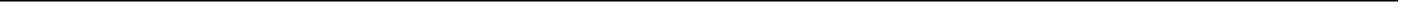 JUAN DAVID SAAVEDRA DEL TOROMEDICO VETERINARIO U DE AMATRICULA PROFESIONAL No 113975  COMVEZCOL   / PROFESSIONAL REGISTRATION No. 113975 COMVEZCOLTELÉFONO / PHONE: 5605623 - 3146902474DIRECCIÓN, CIUDAD /  ADRESS, CITY: CRA 45d # 60-16-MEDELLIN – COLOMBIA